TISKOVÁ INFORMACE SČSO VYHLÁŠENÍ NÁRODNÍCH CEN ČESKÝCH SPOTŘEBITELŮSPOKOJENÝ ZÁKAZNÍK 2024VEŘEJNOST MŮŽE PODÁVAT PODNĚTY A NÁVRHY NA OCENĚNÍ KONKRÉTNÍCH PODNIKATELŮ AŽ DO 15. ČERVENCE 2024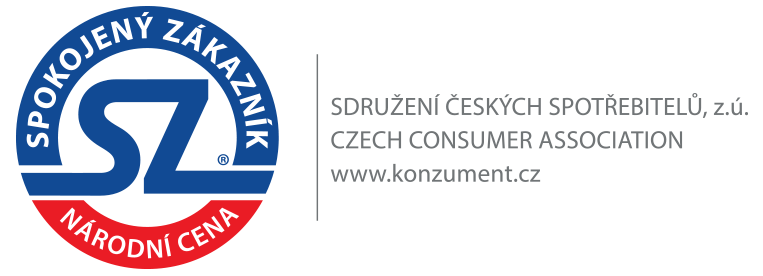 (Praha, 7. června 2024) Statutární orgán Sdružení českých spotřebitelů (SČS) vyhlásil k dnešnímu dni Národní ceny českých spotřebitelů Spokojený zákazník pro rok 2024, a to konkrétně:24. ročník ceny „Spokojený zákazník Ústeckého kraje“, 23. ročník ceny „Spokojený zákazník Moravskoslezského kraje“,23. ročník ceny „Spokojený zákazník Jihomoravského kraje“, 23. ročník ceny „Spokojený zákazník Jihočeského kraje“ a6. ročník ceny pro ostatní podnikatele,a veřejnost má možnost podávat podněty a návrhy na ocenění podnikatelů a dalších vhodných subjektů v souladu s níže uveřejněnými zásadami až do 15. července 2024.Proč tyto ceny vyhlašujeme?Jako SČS se dlouhodobě zasazujeme o to, aby u nás docházelo k férové konkurenci a také neustálé kultivaci podnikatelského prostředí, protože jsme přesvědčeni, že spokojenost zákazníků je důležitým motorem nejen pro podnikání samotné, ale i pro celou společnost, neboť i u nás hraje spotřeba domácností (obdobně jako v ostatních vyspělých zemích) minimálně důležitou, ne-li zásadní roli.A nejde nám při tom pochopitelně pouze o to, aby byly produkty a služby na domácím trhu bezpečné, či aby při jejich produkci a prodeji byly ze strany podnikatelů i dalších subjektů dodržovány i všechny potřebné postupy a právní předpisy, což považujeme do značné míry za samozřejmost, ale jde nám především o to, abychom se u nás mohli častěji a ve stále větší míře setkávat i s fenoménem spokojeného zákazníka. A to proto, že spokojeným zákazníkem je ten, kdo má pozitivní zkušenost s daným produktem nebo službou, které si zakoupil, což zahrnuje splnění jeho očekávání, kvalitu produktu nebo služby, efektivní komunikaci a v neposlední řadě i přátelský přístup ze strany podnikatele, který mu tuto zkušenost umožnil na trhu učinit. Jako SČS tak nemůžeme úspěšně naplnit své poslání a přispívat ke kultivaci podnikatelského prostředí v ČR a jeho jednotlivých segmentů, aniž bychom, a to právě prostřednictvím Národních cen českých spotřebitelů Spokojený zákazník, ocenili i konkrétní společnosti a jednotlivce, kteří u nás z běžných spotřebitelů vytváří právě spokojené zákazníky.Jakou mají tyto ceny historii?Tyto ceny přitom vyhlašujeme v různé podobě již od roku 2000, a jsme hrdí na to, že tímto způsobem pomáháme oceněným firmám ke zvýšení nejen jejich obratu a zviditelnění dosaženého úspěchu, ale že tuto myšlenku ve vybraných regionech ČR podporují i jednotlivé kraje a jejich hejtmané, pod jejichž laskavou patronací vyhlašování, a především udělování těchto cen již tradičně každým rokem probíhá. Značnou část ze všech více než 1.540 námi takto dosud oceněných podnikatelských subjektů totiž tvoří rodinné firmy a drobní podnikatelé, kteří berou očekávání českých spotřebitelů velmi vážně a kteří tak i v silné konkurenci ze strany nadnárodních podniků a často i nelehkých podmínkách (ať už šlo v posledních letech o Covid-19, energetickou krizi či inflaci) přispívají značnou měrou nejen k žádoucímu rozvoji podnikání, ale i cestovního ruchu a služeb v nejrůznějších koutech po celé ČR.A máme proto velkou radost i z toho, že toto výše uvedené číslo díky našemu úsilí a podpoře ze strany krajů nezahrnuje jen několik, ale celkem již 14 odvětví a oborů podnikání, a to od výroby a prodeje potravin přes zakázkovou výrobu a opravy zboží či zdravotnické a další odborné služby až po právě například cestovní ruch anebo stavebnictví, a že se s těmito obory i jednotlivými a ze strany SČS takto oceněnými podnikateli po roce 2018 můžete seznámit kupř. i zde. Jak tyto ceny udělujeme a jak na ně můžete navrhnout i vaše kandidáty?I když je, jak bylo uvedeno, naším hlavním cílem bezprostředně podpořit a povzbudit především kvalitu poskytovaných služeb a produktů na domácím trhu a zdůraznit při tom důležitost péče o zákazníka, a tedy i zvýšit povědomí o vybraných firmách a podnikatelích, je důležité, abychom zdůraznili, že o tom, kdo toto ocenění získá i v letošním roce, nerozhodujeme my, ale že všechny návrhy na přiznání Národní ceny jsou podrobeny přezkoumání v odborných hodnotících komisích, které postupují nezávisle a jednají podle svých vlastních statutů a pravidel, a současně také, že jejich závěry a doporučení, které dostaneme, vždy respektujeme. V jednotlivých regionech přitom tuto funkci vykonávají Odborné komise pro ochranu spotřebitele, ve kterých jsou pod vedením zástupce nominovaného Krajským úřadem příslušného kraje zastoupeny vedle spotřebitelů anebo dalších nevládních organizací i místní samosprávy, profesní svazy a také dozorové orgány, jejichž zapojení si velice vážíme.Přiznání ceny pak vyjadřuje skutečnost, že subjekt, který toto naše ocenění získá, poskytuje své služby nebo produkty v souladu s vysokým očekáváním spotřebitelů v ČR, což znamená, že takový podnikatelský nebo případně i jiný subjekt (jako např. nemocnice, škola či muzeum) naplňuje v rámci svého podnikání nebo působení nejen požadavky dané obecně závaznými právními předpisy vztahujícími se na danou oblast podnikání anebo činnosti, ale že při tom má dostatečně srozumitelně deklarovánu i jejich spolehlivost a kvalitu, že má zaveden systém pro řešení stížností a požadavků spotřebitelů a že své produkty a služby poskytuje na nadstandardní odborné úrovni. A každá cena se přiznává na dobu 3 let od roku vyhlášení (tj. letos na léta 2024 až 2026), přičemž může být přiznána případně i opakovaně. Víte-li tedy o firmě, podnikateli nebo o jiném subjektu, který by si toto ocenění podle vás zasloužil, není nic jednoduššího než budování úspěšného a udržitelného podnikatelského prostředí prostřednictvím takové nominace na Národní cenu českých spotřebitelů Spokojený zákazník podpořit i bezprostředně ve vašem okolí. Stačí, když nám do 15. července 2024 vašeho kandidáta na toto ocenění navrhnete.Návrhy přijímáme prostřednictvím formuláře, který najdete i na našich stránkách zde, kde najdete ostatně i veškeré další informace o této ceně a také Zásady pro její zavedení, přiznávání a používání.Pro jednoduché sdílení a vyplnění tohoto formuláře můžete využít i následující QR kód: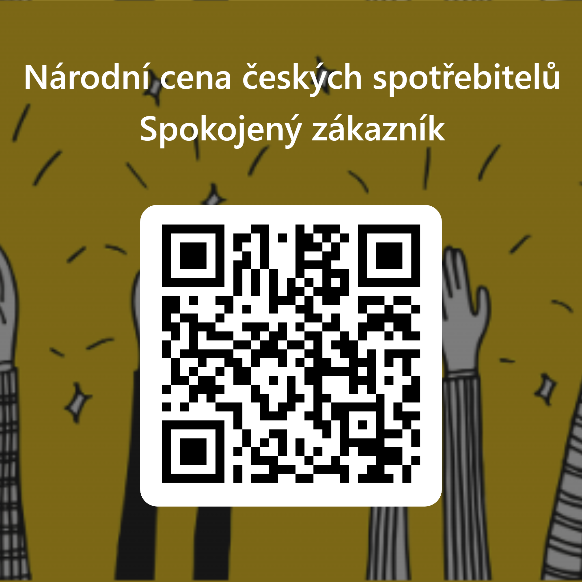 ..funguje v počítači i mobilu.Děkujeme, že nám v našem úsilí a práci pomáháte, a těšíme se, že vás s výsledky Národní ceny českých spotřebitelů Spokojený zákazník 2024 budeme stejně jako všechny spotřebitele moci na podzim letošního roku seznámit!Kontakt:	Mgr. Viktor Vodička, ředitel SČS                                                              E: vodicka@konzument.cz                              T: +420 732 266 150     Sdružení českých spotřebitelů, z. ú. (SČS) si klade za cíl hájit práva a oprávněné zájmy spotřebitelů v České republice i v Evropské unii, přičemž vyzdvihuje především preventivní stránku jejich ochrany: „Jen poučený spotřebitel se dokáže účinně hájit sám“. SČS přispívá ke kultivaci trhu a konkurenčního podnikatelského prostředí a působí v celé řadě oblastí, včetně standardizace, bezpečnosti a podpory kvality průmyslového zboží i potravin a služeb, a to včetně služeb finančních.Pod Altánem 99/103, 100 00 Praha 10IČO: 00409871, DIČ: CZ00409871 Bankovní spojení: 2201482797/2010Tel.: +420 261 263 574E-mail: scs@konzument.cz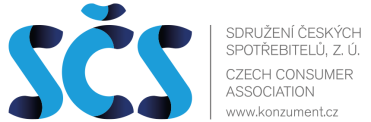 